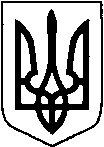 УКРАЇНАТЕТІЇВСЬКА МІСЬКА РАДАТЕТІЇВСЬКОГО РАЙОНУ КИЇВСЬКОЇ ОБЛАСТІТРИДЦЯТЬ П’ЯТА СЕСІЯ СЬОМОГО СКЛИКАННЯ         РІШЕННЯПро внесення змін до штатного розпису КЗ «Центр позашкільної освіти» Тетіївської міської радиВідповідно до Законів України «Про освіту», «Про позашкільну освіту»,, на виконання  листа  міністерства освіти та науки України від 28.08.2020 р.  № 6/1054-20 «Рекомендації з питань організації освітнього процесу в закладах позашкільної освіти у 2020-2021 навчальному році»,  рішення колегії департаменту освіти і науки Київської обласної державної адміністрації від 11.01.2019 року (протокол № 1), наказу департаменту освіти і науки Київської обласної державної адміністрації № 26 від 01.02.2019 року та з метою збереження мережі закладів позашкільної освіти в умовах децентралізації, збільшення показника охоплення дітей позашкільною освітою, взявши до уваги висновок постійної депутатської комісії з питань соціального захисту, охорони здоров’я, освіти, культури, молоді і спорту,  Тетіївська міська рада                                        В И Р І Ш И Л А:Внести зміни до штатного розпису  комунального закладу «Центр позашкільної освіти», а саме:ввести 1 ставку методиста – координатора  з розвитку науково-      дослідницької діяльності вихованців;ввести 1 ставку методиста – координатора  з  виховної роботи.2. Централізованій бухгалтерії управління освіти виконавчого комітету Тетіївської міської ради привести у відповідність штатний розпис вищезазначених закладів освіти Тетіївської міської ради.3. Контроль за виконанням даного рішення покласти на постійну комісію з   питань соціального захисту, охорони здоров’я, освіти, культури, молоді і спорту.            Секретар ради                                         С.М.ДЕНИСЮК06.10.2020 р.№  965-35-VII      Начальник юридичного відділу                                             Н.М. Складена